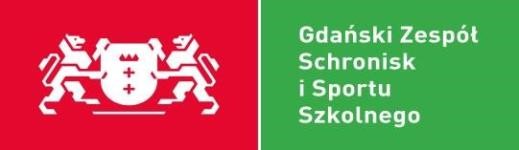 ZGŁOSZENIE ZAWODNIKÓW DO GDAŃSKICH ELIMINACJI CZWARTKÓW LEKKOATLETYCZNYCH 2023/2024  SZKOŁA……………………………………………………..  Lista zawodników  Oświadczam, że zawodnicy/uczniowie* mają zgodę rodziców/opiekunów prawnych* na udział w gdańskich  eliminacjach do Ogólnopolskich Czwartkach Lekkoatletycznych. Oświadczam, że rodzice/opiekunowie prawni potwierdzili, iż stan zdrowia ich dziecka nie stanowi przeciwwskazań do udziału w zawodach lekkoatletycznych. Oświadczam, że rodzice/opiekunowie prawni potwierdzili zgodę na wykorzystywanie wizerunku uczestnika zawodów oraz przetwarzanie danych osobowych swojego dziecka.        PODPIS OPIEKUNA/DYREKTORA                 	  	                                               PIECZĄTKA SZKOŁY   ____________________________________  	  	    	               (czytelnie nazwisko i imię)  	  	  	                                                                             *niepotrzebne skreślić                    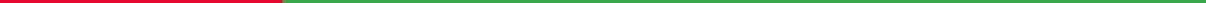 Lp.  Imię nazwisko  Rocznik  Konkurencja  Konkurencja  1  2  3  4  5  6  7  8  9  10  11  12  13  14  15  16  